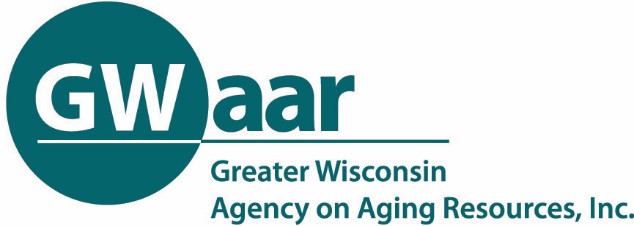 Aging Plan Development Support MeetingApril 22, 2021  ---  1:00-2:00 p.m.GWAAR and the DHS Office on Aging is providing monthly meetings to support the development of your aging plan on the 4th Thursday of the month at 1:00 pm.  Any staff who are involved in developing the local aging plan are welcome to attend.TOPIC:  Writing the Context Section of your Aging PlanAGENDAWhat needs to be included in the context section – Neal MinogueHow and where to find the data – Eric Grosso(Refer to Resources for Writing Context)Using GWAAR’s Social Pinpoint – Nick MussonQ/A